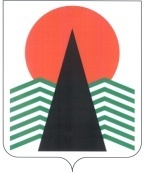 Территориальная комиссияпо делам несовершеннолетних и защите их правПОСТАНОВЛЕНИЕ №5313 сентября 2018 года, 10 - 15 ч.г. Нефтеюганск, 3 мкр., д. 21, каб. 430зал совещаний администрации Нефтеюганского района(сведения об участниках заседания указаны в протоколе №46заседания территориальной комиссии) О рассмотрении отдельных показателей деятельности субъектов системы профилактики безнадзорности и правонарушений Нефтеюганского района за текущий период 2018 года	Заслушав и обсудив информацию по поручению заместителя Губернатора Ханты- Мансийского автономного округа - Югры  В.С.Кольцова (исх. № 01 - ВК - 21003 от 20.08.2018), территориальная комиссия установила:	В адрес руководителей исполнительно-распорядительных органов местного самоуправления Ханты-Мансийского автономного округа – Югры заместителем Губернатора автономного округа 20.08.2018 направлен анализ отдельных показателей деятельности субъектов системы профилактики безнадзорности и правонарушений несовершеннолетних муниципальных образований автономного округа – Югры за 1 полугодие 2018 года:- численности выявленных детей, оставшихся без попечения родителей;- численности детей, оставленных матерями при рождении;- численности несовершеннолетних, возвращенных из семей усыновителей, опекунов, попечителей, приемных родителей. 	Численность выявленных в автономном округе  детей, оставшихся без попечения родителей, увеличилась на 52,6% (в 1 полугодии 2017 года – 135 детей, в 1 полугодии 2018 года – 206 детей), в том числе детей, оставшихся без попечения родителей, в связи с лишением либо ограничением их родителей в родительских правах на 32,6% (с 89 детей в 1 полугодии 2017 года до 118 детей в 1 полугодии 2018 года).	 Численность несовершеннолетних, возвращенных из семей усыновителей, опекунов, попечителей, приемных родителей увеличилась в 2,4 раза (в 1 полугодии 2017 года – 10 детей, 1 полугодие 2018 года – 24 ребенка). 	Численность детей, оставленных матерями при рождении, увеличилась по сравнению с аналогичным периодом прошлого года в 3,5 раза (в 1 полугодии 2017 г. – 4 ребенка, в 1 полугодии 2018 г. – 14 детей).	Приведенные показатели характеризуют уровень организации межведомственной деятельности субъектов системы профилактики на территории муниципальных образований автономного округа, направленной на защиту прав детей жить и воспитываться в семье.	На территории Нефтеюганского района за 8 месяцев 2018 года не зарегистрировано случаев оставления детей (новорожденных) матерями при рождении (аналогичный период прошлого года (далее - АППГ) – 0).          Также за истекший период 2018 г. отсутствуют возвраты детей из семей усыновителей, опекунов, попечителей, приемных родителей, в том числе в организации для детей-сирот и детей, оставшихся без попечения родителей (АППГ – 0).            За текущий период 2018 года на территории Нефтеюганского района было выявлено 8 несовершеннолетних, оставшихся без попечения родителей, по причине лишения родителей родительских прав (АППГ - 9 детей).         Основной причиной принятия решения о сборе документов на лишение родителей родительских прав послужило то, что вся проводимая профилактическая работа с семьями несовершеннолетних так и не привела к положительным результатам, так как родители продолжали уклоняться от воспитания и содержания своих детей (длительное проживание отдельно от своего ребенка, не оказывая никакой материальной помощи, злоупотребление спиртными напитками), не проявляя никакой заинтересованности исправить ситуацию в семье.	В ряде ситуаций, ограничение в родительских правах – единственный способ спасти детей, сохранить их физическое и психическое здоровье.         Основной целью индивидуальной профилактической работы должно стать сохранение семьи, создание условий для воспитания ребенка в родной семье. Достижение указанной цели возможно при условии организации комплексного социально-психологического сопровождения семьи и ребенка для оказания помощи родителям в воспитании ребенка и осуществления эффективного контроля за условиями его жизни и воспитания. Чрезвычайно важным условием эффективности реализуемых мероприятий является добровольное участие в них самих родителей, с родителями следует проводить разъяснительную работу, привлекать их, насколько это возможно, к обсуждению семейных проблем и способов их решения, составлению и последующему осуществлению плана совместных действий по нормализации обстановки в семье в интересах ребенка.	 На основании вышеизложенного, с целью предупреждения социального сиротства и безнадзорности несовершеннолетних, территориальная комиссия по делам несовершеннолетних и защите их прав Нефтеюганского района п о с т а н о в и л а:	1.  Информацию «О рассмотрении отдельных показателей деятельности субъектов системы профилактики безнадзорности и правонарушений Нефтеюганского района за текущий период 2018 года» принять к сведению.Срок: 13 сентября 2018 года. 	2.  Отделу по опеке и попечительству администрации Нефтеюганского района (В.В.Лобанкова):	2.1. Изучить опыт работы муниципальных образований Ханты-Мансийского автономного округа - Югры, в которых наблюдается сокращение числа выявленных детей по причине ограничения либо лишения родительских прав. Срок: до 31 октября 2018 года.2.2. Обобщенную информацию по исполнению пункта 2.1. представить на совещании специалистов органов и учреждений системы профилактики по актуальным вопросам профилактики безнадзорности и правонарушений несовершеннолетних.Срок: до 30 декабря 2018 года.3. Департаменту образования и молодежной политики (Н.В.Котова), бюджетному учреждению Ханты-Мансийского автономного округа – Югры «Нефтеюганская районная больница» (О.Р.Ноговицина), бюджетному учреждению Ханты-Мансийского автономного округа – Югры «Нефтеюганский районный комплексный центр социального обслуживания населения» (Л.Я.Ким), Отделу Министерства внутренних дел России по Нефтеюганскому району (Г.П.Джусоев) обеспечить индивидуальный комплексный подход по оказанию помощи каждой семье, состоящей на профилактическом учете, исходя из нуждаемости и ресурсности семьи.Срок: постоянно.	4. Контроль за исполнением данного постановления возложить на заместителя председателя территориальной комиссии по делам несовершеннолетних и защите их прав Нефтеюганского района.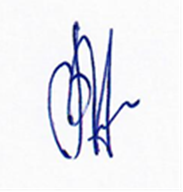 Председательствующий на заседании                                              В.Г. Михалев